O Dia Europeu das Línguas -  26 de setembro 2018O objetivo deste dia é celebrar a diversidade de línguas na Europa e procurar atingir a compreensão intercultural no velho continente. Conhecer outras línguas traz benefícios para a vida profissional e pessoal, sendo este dia um incentivo à aprendizagem de línguas estrangeiras.Possíveis atividades a desenvolver neste dia: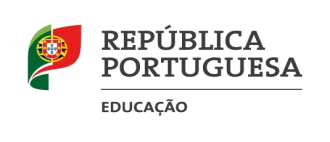 AGRUPAMENTO DE ESCOLAS DE SAMORA CORREIAESCOLA BÁSICA PROF. JOÃO FERNANDES PRATASESCOLA BÁSICA DE PORTO ALTO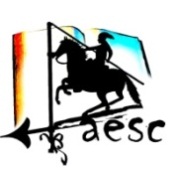 NºAtividadesNomes dos professores1Aulas / oficinas de línguas – alunos voluntários do 9º ano vão fazer uma aula de introdução ao francês para os 5º anos (alunos voluntários e planificação)2Exibição de um filme relacionado com a importância de conhecer uma língua – Arrival + debate sobre a importância de comunicar para os 9º anos (filme adequado / biblioteca ou centro cultural e horário das sessões)3Importância de comunicar / saber línguas: exposições de trabalhos - textos, frases, desenhos; cartazes com palavras em várias línguas; cada turma escreve uma frase em francês, inglês ou português, segura cada uma das letras das palavras e tira uma fotografia para todos (atividade iniciada anteriormente e concluída no dia 26)4Espetáculo de dança – possibilidade de dançar / aprender a dançar alguma dança típica de um país europeu  e/ou evento musical – canções do festival da canção para todos (inscrição de alunos voluntários que queiram exibir danças típicas ou cantar canções da eurovisão ou outras neste dia)5Divulgação do dia das línguas para todos: programa de rádio especial com a divulgação do que estava a acontecer nesse dia e de música inglesa e francesa; espaço de convívio; comentários sobre o dia europeu das línguas no Facebook da escola e da biblioteca; troca de postais com as escolas do projeto Erasmus+; fazer um flyer a explicar o que se está a comemorar (atividade iniciada anteriormente e concluída no dia 26)6Atividades online sobre as línguas para todos (https://edl.ecml.at/)7Vídeo com os alunos  a dizerem na sua língua preferida porque é que gostam dela 8Outras atividades